Mathematik Klasse 7 Themenübersicht Lernbüro- 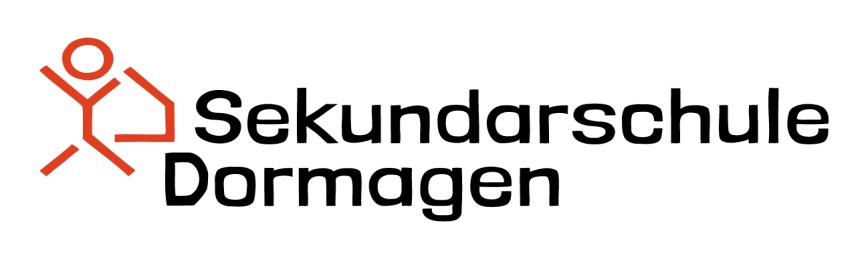 1Proportionale Zuordnung2Antiproportionale Zuordnung3Datenerhebung- u. Auswertung4Multiplikation von Brüchen5Division von Brüchen6Prozentrechnung7Wiederholung